Bloomfield Public SchoolsPresentsUsing Children’s Literature to Navigate the Science & Engineering Practices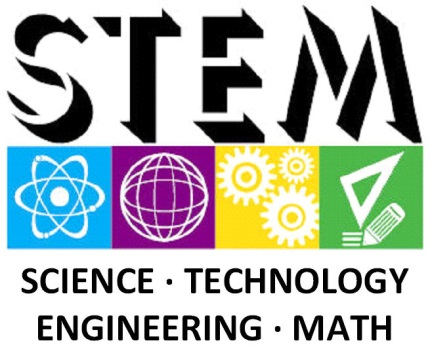 Stacey McCann, Chief Academic Officer, BPSDr. Beryl Irene Bailey, Director of LiteracySeptember 27, 2017Purpose: To provide all educators with a functional and knowledgeable understanding of the K-12 Science and Engineering Practices.Process: Engage educators in a CLOSE read and collaborative discussion of the K-12 Science & Engineering Practices and authentic science oriented children’s literature for the purpose of promoting a common understanding and clarity to facilitate interdisciplinary classroom instruction and knowledge of the K-12 Science and Engineering Practices.Payoff: Participants will be engaged in strategic instruction in the science & engineering practices through the context of authentic children’s literature and/or science content.An inquiry, numeracy, and problem solving mindset and written communication skills within students through the CLOSE reading of science related mentor text and text dependent questions. Non-science educators supporting the science & engineering practices through their content using the Piece of the PIE chart. (Promoting Interdisciplinary Education)Science teams leading interdisciplinary school-wide planning sessionsPD Resources:PD handouts Text: Solving the Puzzle Under the Sea: Marie Tharp Maps the Ocean FloorMeta-textual Markers (Highlighters 5 colors- yellow, orange, green, pink, blue)